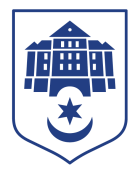 Тернопільська міська рада восьмого скликанняПротокол №31позапланового засідання виконавчого комітету міської ради15.04.2022				Початок засідання									15.30Головуючий: Надал Сергій.Присутні на засіданні : Гірчак Ігор, Дідич Володимир, Корнутяк Володимир, Крисоватий Ігор, Кузьма Ольга, Надал Сергій, Стемковський Владислав, Татарин Богдан, Туткалюк Ольга, Хімейчук Іван. Відсутні на засіданні: Осадця Сергій, Остапчук Вікторія, Солтис Віктор, Якимчук Петро.Кворум є – 10 членів виконавчого комітету. СЛУХАЛИ: Про внесення змін до бюджету Тернопільської  міської територіальної  громади на 2022 рік;Про зобов’язання укладення договорів на період дії воєнного стану;Про прийняття на баланс.ЗАПРОШЕНІ: Кучер Надія, Денисюк Галина.ДОПОВІДАЛИ: Кучер Надія, Стемковський Владислав, Денисюк Галина.ГОЛОСУВАННЯ: за – 10, проти – 0, утримались – 0.ВИРІШИЛИ: рішення № 371, №372, №373 додаються.	Міський голова 						Сергій НАДАЛТетяна Шульга  0674472610